Технические характеристики Liebherr A 309 LitronicLiebherr A309 Mobile Excavator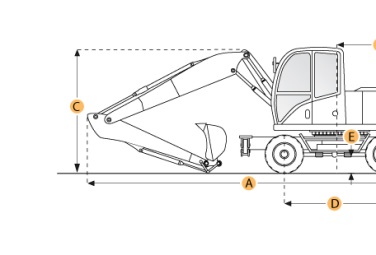 Selected DimensionsSpecificationОсновные характеристикиОсновные характеристикиПолное названиеЭкскаватор колесный Liebherr A 309 LitronicОбщий вес, кг11300-12200ДвигательДвигательМодель двигателяTCD2012 L04Тип двигателядизельныйЧисло и расположение цилиндров4Рабочий объём двигателя, см34000Мощность двигателя, кВт (л.с.)65(88)Расчётная частота вращения, об/мин1800Диаметр цилиндра и ход поршня101x126Производитель двигателя (марка)DeutzТопливная системаТопливная системаМаксимальная скорость, км/ч30РазмерыРазмерыДорожный просвет, мм320Колесная (гусеничная) база, мм2400ЭлектрооборудованиеЭлектрооборудованиеАккумуляторы (напряжение/емкость) , В/Ач2x12/92Заправочные емкостиЗаправочные емкостиТопливный бак, л210Гидравлическая система, л.210Гидробак, л.100Эксплуатационные характеристикиЭксплуатационные характеристикиГлубина копания, мм3900Высота выгрузки, мм6150Вырывное усилие (цилиндр ковша), кН44,8Навесное оборудованиеНавесное оборудованиеВид рабочего органаковшВместимость ковша, куб.м.0,15-0,44Характеристики экскаватораХарактеристики экскаватораРадиус поворота задней части платформы, мм1600Скорость поворота платформы, об/мин.10Высота копания, мм8600Макс. досягаемость (по уровню грунта), мм8150Характеристики бульдозераХарактеристики бульдозераМакс. заглубление/подъем отвала, мм645/465Другие характеристикиДругие характеристикиВид шассиКолесаBoom/Stick Option (MEX) 1Boom/Stick Option (MEX) 1Boom/Stick Option (MEX) 1A. Shipping Length of Unit28.4 ft in8650 mmI. Max Cutting Height28.9 ft in8800 mmJ. Max Loading Height21.8 ft in6650 mmK. Max Reach Along Ground27.6 ft in8400 mmM. Max Digging Depth13.5 ft in4100 mmEngineEngineEngineMakeDeutzDeutzModelBF4M2012BF4M2012Net Power86 hp64.1 kwPower Measured @2000 rpm2000 rpmDisplacement244.1 cu in4 LNumber of Cylinders44AspirationDirect injection turbo-chargedDirect injection turbo-chargedOperationalOperationalOperationalOperating Weight23369 lb10600 kgFuel Capacity56.8 gal215 LHydraulic System Fluid Capacity66 gal250 LOperational Voltage24 V24 VAlternator Supplied Amperage55 amps55 ampsHydraulic System Relief Valve Pressure5076.3 psi35000 kPaHydraulic Pump TypeVariable Displacement, Swashplate PumpVariable Displacement, Swashplate PumpHydraulic Pump Flow Capacity58.1 gal/min220 L/minTire Size9.00-209.00-20TransmissionTransmissionTransmissionTypeOversized two speed power shift transmissionand integrated protection with additional creeper speedOversized two speed power shift transmissionand integrated protection with additional creeper speedMax Travel Speed12.4 mph20 km/hSwing MechanismSwing MechanismSwing MechanismSwing Speed9 rpm9 rpmSwing Torque lb ft30 NmBucketsBucketsBucketsReference Bucket Capacity0.38 yd30.29 m3Minimum Bucket Capacity0.13 yd30.1 m3Maximum Bucket Capacity0.39 yd30.3 m3Boom/Stick Option (MEX) 1Boom/Stick Option (MEX) 1Boom/Stick Option (MEX) 1Boom/Stick Option (MEX) 1Hydro. Adjustable Boom 2350mm / Stick 1850mmHydro. Adjustable Boom 2350mm / Stick 1850mmShipping Length of Unit28.4 ft in8650 mmMax Digging Depth13.5 ft in4100 mmMax Reach Along Ground27.6 ft in8400 mmMax Cutting Height28.9 ft in8800 mmMax Loading Height21.8 ft in6650 mm